Supplementary MaterialPbO-sensitized ZnO nanorod arrays for enhanced visible-light-driven photoelectrochemical performanceJinwen Shi,a) Penghui Guo,b) Ya Liu, Jinzhan Su, and Liejin GuoInternational Research Center for Renewable Energy (IRCRE), State Key Laboratory of Multiphase Flow in Power Engineering (MFPE), Xi'an Jiaotong University (XJTU), 28 West Xianning Road, Xi'an 710049, ChinaAddress all correspondence to these authors.a)e-mail: jinwen_shi@mail.xjtu.edu.cn,b)e-mail: ph-guo@mail.xjtu.edu.cn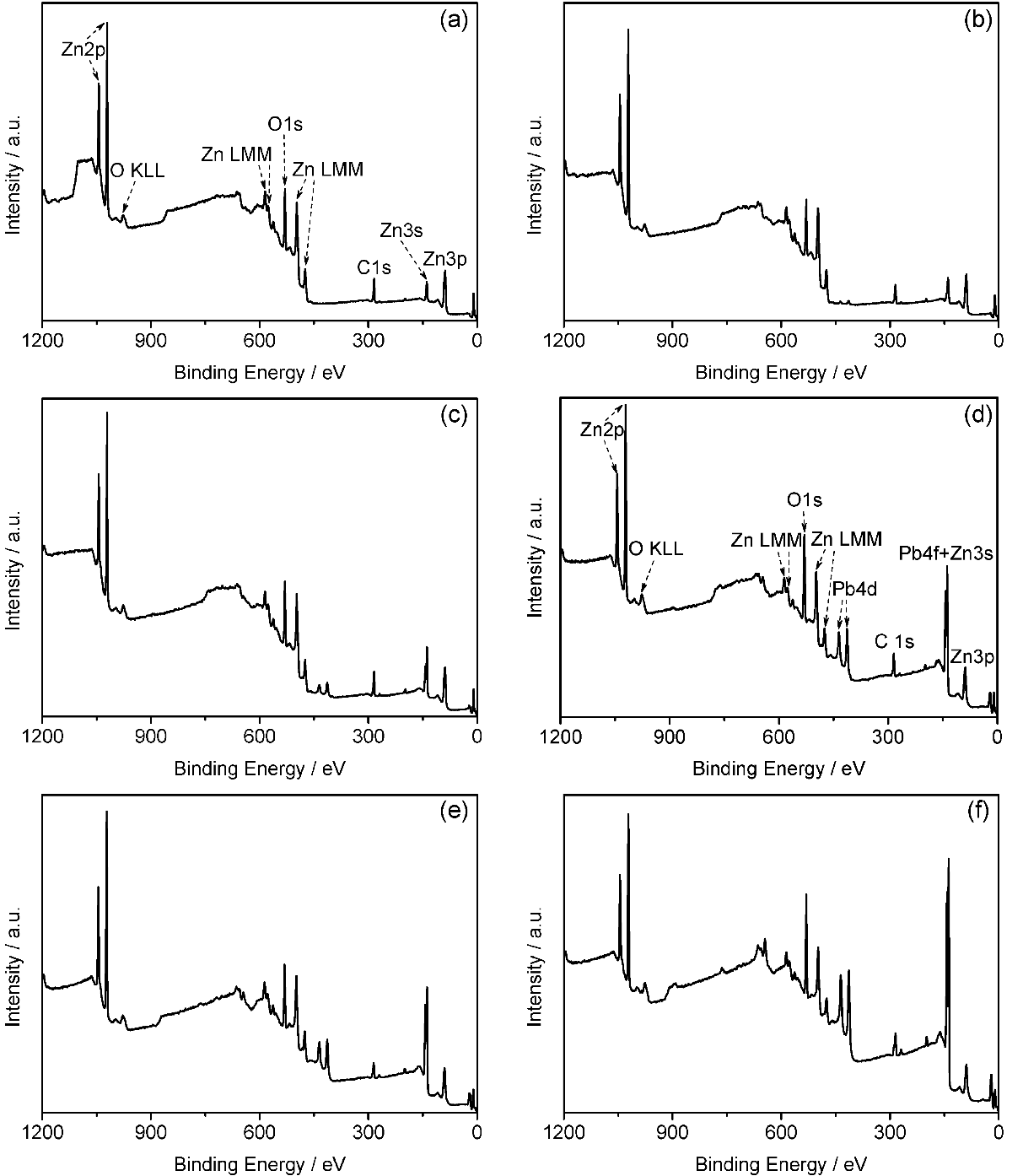 Fig. S1 Survey-scan XPS spectra of PbO/ZnO–x samples with x equal to (a) 0.00, (b) 0.10, (c) 0.40, (d) 0.64, (e) 1.11, and (f) 1.60, respectively.